Ekipno prvenstvo Beograda za starije pionire/ke - 2023-06-28 - Beograd28 Jun 2023 RESULTS BULLETINComplete ResultsOpentrack Url:https://data.opentrack.run/en-gb/x/2023/SRB/23-epb-u16/Organiser: Atletski savez BeogradaVenue: Venue UnspecifiedContact Name: Goran MilosavljevićType: TRACKContact Email: prijave.asb@gmail.comTable of ContentsRezerve	3100 m - st. pioniri	4300 m - st. pioniri	52000 m - st. pioniri	7100 m pr. /0.838 - st. pioniri	8vis - st. pioniri	9dalj - st. pioniri	10kugla (4 kg) - st. pioniri	11koplje 600g - st. pioniri	124x300 m - st. pioniri	13100 m - st. pionirke	14300 m - st. pionirke	151500 m - st. pionirke	1780 m pr. /0.762 - st. pionirke	18vis - st. pionirke	19dalj - st. pionirke	20kugla (3 kg) - st. pionirke	21koplje 400g - st. pionirke	224x300 m - st. pionirke	23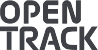 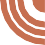 RESULTSOT - Rezerve - 2023-06-28Ekipno prvenstvo Beograda za starije pionire/ke - Beograd - 28 Jun 2023 - START TIME:RESULTS100M - 100 m - st. pioniri - 2023-06-28Ekipno prvenstvo Beograda za starije pionire/ke - Beograd - 28 Jun 2023 - START TIME: 17:35Wind speed: +1.6RESULTS300M - 300 m - st. pioniri - 2023-06-28Ekipno prvenstvo Beograda za starije pionire/ke - Beograd - 28 Jun 2023 - START TIME: 17:55Race 1 of 2Race 2 of 2Summary of round 1300M - 300 m - st. pioniri - 2023-06-28Ekipno prvenstvo Beograda za starije pionire/ke - Beograd - 28 Jun 2023 - START TIME: 17:58RESULTS2000M - 2000 m - st. pioniri - 2023-06-28Ekipno prvenstvo Beograda za starije pionire/ke - Beograd - 28 Jun 2023 - START TIME: 18:20RESULTS100HM - 100 m pr. /0.838 - st. pioniri - 2023-06-28Ekipno prvenstvo Beograda za starije pionire/ke - Beograd - 28 Jun 2023 - START TIME: 17:15Wind speed: +1.0RESULTS4X3M - 4x300 m - st. pioniri - 2023-06-28Ekipno prvenstvo Beograda za starije pionire/ke - Beograd - 28 Jun 2023 - START TIME: 18:49Race 1 of 2Race 2 of 2RESULTS100Z - 100 m - st. pionirke - 2023-06-28Ekipno prvenstvo Beograda za starije pionire/ke - Beograd - 28 Jun 2023 - START TIME: 17:30Wind speed: +1.3RESULTS300Z - 300 m - st. pionirke - 2023-06-28Ekipno prvenstvo Beograda za starije pionire/ke - Beograd - 28 Jun 2023 - START TIME: 17:45Race 1 of 2Race 2 of 2Summary of round 1300Z - 300 m - st. pionirke - 2023-06-28Ekipno prvenstvo Beograda za starije pionire/ke - Beograd - 28 Jun 2023 - START TIME: 17:48RESULTS1500Z - 1500 m - st. pionirke - 2023-06-28Ekipno prvenstvo Beograda za starije pionire/ke - Beograd - 28 Jun 2023 - START TIME: 18:10RESULTS80HZ - 80 m pr. /0.762 - st. pionirke - 2023-06-28Ekipno prvenstvo Beograda za starije pionire/ke - Beograd - 28 Jun 2023 - START TIME: 17:00Wind speed: -1.3Place    Bib	Name	Club	DOB123456ResultNoteRankBibNameClubDOBCat PosLaneResultNote1168Uroš AndrićAK Mladost, Zemun2009-02-231311.772175Nikola JaukovićAK Novi Beograd, Beograd2009-08-102111.853205Naser ĐeljiljiAK Top Jump, Beograd2008-05-153612.554216Aleksa RadovanovićSU Trijumf Kids, Beograd2008-04-224212.595236Miloš JankovićZAK Atletikus, Beograd2009-02-275512.89193Relja BankerAK Partizan, Beograd2009-10-2664DQRankBibNameClubDOBCat PosLaneResultNote1168Uroš AndrićAK Mladost, Zemun2009-02-231438.772215Đorđe GolubovićAK Top Jump, Beograd2008-11-192340.123150Vladimir CvetanovićAK Partizan, Beograd2009-01-271241.72RankBibNameClubDOBCat PosLaneResultNote2218Duško NikodijevićSU Trijumf Kids, Beograd2008-01-282439.184175Nikola JaukovićAK Novi Beograd, Beograd2009-08-104340.606236Miloš JankovićZAK Atletikus, Beograd2009-02-275242.16RankBibNameDOBCat PosTeamTimeQualifiedHeat:Lane1168Uroš Andrić2009-02-231AK Mladost, Zemun38.772:42218Duško Nikodijević2008-01-282SU Trijumf Kids, Beograd39.182:43215Đorđe Golubović2008-11-193AK Top Jump, Beograd40.122:34175Nikola Jauković2009-08-104AK Novi Beograd, Beograd40.602:35150Vladimir Cvetanović2009-01-271AK Partizan, Beograd41.722:26236Miloš Janković2009-02-275ZAK Atletikus, Beograd42.162:2RankBibNameClubDOBCat PosLaneResultNote1227Viktor ĐuričićSU Trijumf Kids, Beograd2008-12-31126:49.342172Filip ZonjićAK Novi Beograd, Beograd2008-04-30237:00.973234Maksim KostićZAK Atletikus, Beograd2009-05-28357:37.034210Uroš KaličaninAK Top Jump, Beograd2010-05-02117:37.845196Viktor MijatovićAK Partizan, Beograd2010-10-31267:37.986156Andrija SavićAK Mladost, Zemun2010-08-18348:17.93RankBibNameClubDOBCat PosLaneResultNote1167Strahinja ZdravkovićAK Mladost, Zemun2008-03-031114.312193Relja BankerAK Partizan, Beograd2009-10-262416.283228Vukašin RašićSU Trijumf Kids, Beograd2009-03-093216.374203Lazar ĐurđevićAK Top Jump, Beograd2009-01-284616.385239Đorđe ObradovićZAK Atletikus, Beograd2010-06-091316.516173Mihailo VuksanovićAK Novi Beograd, Beograd2009-06-125518.96PlaceBibPosNameClubDOB1.251.301.351.401.451.501.541.581.65BestNote12326Ilija PerićZAK Atletikus, Beograd2010-02-27---oxoxooxoxr1.5821971Bogdan BošnjakAK Top Jump, Beograd2008-01-23---ooooxxx1.5432214Luka CvjetićaninSU Trijumf Kids, Beograd2011-08-07oxooooxxx1.4541622Mihailo RakovićAK Mladost, Zemun2009-07-06---oxxx1.4041925Miša PerišićAK Partizan, Beograd2010-08-05ooooxxx1.4061733Mihailo VuksanovićAK Novi Beograd, Beograd2009-06-12ooxoxxx1.35PlaceBibNameClubDOB123456Result(wind)Note1169Vasilije PepićAK Mladost, Zemun2008-07-014.90(0.7)6.12(0.8)6.37(-0.2)6.24(-0.4)6.37(-0.2)2191Mateja AleksićAK Partizan, Beograd2010-03-20x()5.28(-0.7)x()5.38(-0.3)5.38(-0.3)3216Aleksa RadovanovićSU Trijumf Kids, Beograd2008-04-224.95(0.3)5.11(0.4)5.37(0.3)5.14(0.3)5.37(+0.3)4213Vasilije PerovićAK Top Jump, Beograd2009-03-025.28(1.0)5.14(0.9)4.90(0.7)4.87(-1.0)5.28(+1.0)AK Novi Beograd,2010-013.39xx4.504.505Beograd-04(0.1)()()(-0.2)(-0.2)6239Đorđe ObradovićZAK Atletikus, Beograd2010-06-094.29(1.4)x()x()x()4.29(+1.4)PlaceBibNameClubDOB123456ResultNote1205Naser ĐeljiljiAK Top Jump, Beograd2008-05-1513.6313.8013.5013.9013.902194Stefan KovačevićAK Partizan, Beograd2009-01-089.019.9310.0510.1610.163169Vasilije PepićAK Mladost, Zemun2008-07-019.108.639.559.329.554225Stefan ŠarčevSU Trijumf Kids, Beograd2008-10-259.399.45x9.309.455170Aleksa BorićAK Novi Beograd, Beograd2010-05-038.008.077.847.408.076234Maksim KostićZAK Atletikus, Beograd2009-05-284.375.395.435.925.92PlaceBibNameClubDOB123456ResultNote1167Strahinja ZdravkovićAK Mladost, Zemun2008-03-0322.3029.6726.1523.6429.672213Vasilije PerovićAK Top Jump, Beograd2009-03-0224.6029.0727.4328.4429.073225Stefan ŠarčevSU Trijumf Kids, Beograd2008-10-2524.8725.5026.3127.5827.584194Stefan KovačevićAK Partizan, Beograd2009-01-08xx26.6025.0426.605170Aleksa BorićAK Novi Beograd, Beograd2010-05-0315.4715.7815.40x15.78237Momir GagićZAK Atletikus, Beograd2010-11-28xxxxNMPlaceLaneBibTeamResult12PBGPBG AK Partizan, Beograd2:48.9723TKBTKB SU Trijumf Kids, Beograd2:55.5534ZAKZAK ZAK Atletikus, Beograd3:05.41PlaceLaneBibTeamResult13MLZMLZ AK Mladost, Zemun2:44.8524TJBTJB AK Top Jump, Beograd2:54.3332NBGNBG AK Novi Beograd, Beograd3:13.52RankBibNameClubDOBCat PosLaneResultNote1224Nevena GolubovićSU Trijumf Kids, Beograd2008-09-251213.062206Olivera VojnovićAK Top Jump, Beograd2010-04-101313.143157Dunja BeljinAK Mladost, Zemun2009-02-062513.304179Kasija MilosavljevićOAK Beograd, Beograd2010-04-262113.735188Elena VladušićAK Partizan, Beograd2010-01-043413.896229Aleksandra BojanićZAK Atletikus, Beograd2009-01-113614.37RankBibNameClubDOBCat PosLaneResultNote1157Dunja BeljinAK Mladost, Zemun2009-02-061244.982186Anđelija NestorovićAK Partizan, Beograd2008-02-242446.303207Tijana FridlAK Top Jump, Beograd2009-01-053347.45RankBibNameClubDOBCat PosLaneResultNote1505Tara LečićSU Trijumf Kids, Beograd2008-04-121244.064178Jovana BilanovićOAK Beograd, Beograd2008-06-063446.696503Nađa SrdanovZAK Atletikus, Beograd2010-06-122348.31RankBibNameDOBCat PosTeamTimeQualifiedHeat:Lane1505Tara Lečić2008-04-121SU Trijumf Kids, Beograd44.062:22157Dunja Beljin2009-02-061AK Mladost, Zemun44.982:23186Anđelija Nestorović2008-02-242AK Partizan, Beograd46.302:44178Jovana Bilanović2008-06-063OAK Beograd, Beograd46.692:45207Tijana Fridl2009-01-054AK Top Jump, Beograd47.452:36503Nađa Srdanov2010-06-122ZAK Atletikus, Beograd48.312:3RankBibNameClubDOBCat PosLaneResultNote1183Sofija MarkovićOAK Beograd, Beograd2010-07-27115:13.672217Ana VlajkovićSU Trijumf Kids, Beograd2010-03-08235:38.853189Ena PerišićAK Partizan, Beograd2009-01-13145:46.684238Nikolina NovakovićZAK Atletikus, Beograd2010-09-07325:48.665200Lara PetrovićAK Top Jump, Beograd2009-01-01265:50.216151Ana AćimovićAK Mladost, Zemun2009-05-07356:02.61RankBibNameClubDOBCat PosLaneResultNote1188Elena VladušićAK Partizan, Beograd2010-01-041512.722152Ana JokićAK Mladost, Zemun2008-05-181212.933214Zaria KaličaninAK Top Jump, Beograd2008-07-262613.194233Jelica ZorićZAK Atletikus, Beograd2008-09-083113.495177Isidora KalenićOAK Beograd, Beograd2009-12-284314.096219Jana StošićSU Trijumf Kids, Beograd2009-07-185414.11PlaceBibPosNameClubDOB1.201.251.301.351.401.441.481.521.551.581.611.64BestNote12146Zaria KaličaninAK Top Jump, Beograd2008-07-26-----oooxxoxooxxx1.6121814Mona PavlovićOAK Beograd, Beograd2009-01-19-------oooxoxxx1.6131532Ana KovrlijaAK Mladost, Zemun2008-08-01----oooooxoxxx1.5841953Teodora AćimovićAK Partizan, Beograd2008-10-05---oxoxxx1.4052355Maša RakčevićZAK Atletikus, Beograd2010-03-09--oxoxxoxxx1.4062201Kristina MitrovskiSU Trijumf Kids, Beograd2008-04-24oooxxx1.30PlaceBibNameClubDOB123456Result(wind)Note1195Teodora AćimovićAK Partizan, Beograd2008-10-054.94(0.5)5.29(-0.5)x()5.44(-1.0)5.44(-1.0)2226Tara VasiljkovićSU Trijumf Kids, Beograd2008-10-275.03(0.1)x()x()5.03(0.5)5.03(+0.1)3233Jelica ZorićZAK Atletikus, Beograd2008-09-084.70(-1.2)4.81(-1.1)4.65(-0.6)4.84(1.3)4.84(+1.3)4207Tijana FridlAK Top Jump, Beograd2009-01-054.55(-0.9)4.51(-1.8)4.82(-0.6)4.82(-0.7)4.82(-0.6)5152Ana JokićAK Mladost, Zemun2008-05-184.55(-0.7)4.60(1.3)4.63(1.1)4.63(1.7)4.63(+1.1)6182Petra VukovićOAK Beograd, Beograd2010-02-194.08(-0.9)4.18(-1.0)4.19(0.8)4.39(-0.6)4.39(-0.6)PlaceBibNameClubDOB123456ResultNote1219Jana StošićSU Trijumf Kids, Beograd2009-07-1811.8111.6211.8111.5511.812211Valentina KriškoAK Top Jump, Beograd2008-08-038.519.288.979.569.563166Nikolija MarinkovićAK Mladost, Zemun2008-12-048.989.299.238.949.294229Aleksandra BojanićZAK Atletikus, Beograd2009-01-117.958.168.628.358.625176Ana LazarevićOAK Beograd, Beograd2009-05-278.158.147.908.258.256187Dunja PantićAK Partizan, Beograd2010-12-275.76x5.60x5.76PlaceBibNameClubDOB123456ResultNote1226Tara VasiljkovićSU Trijumf Kids, Beograd2008-10-2735.64r35.642181Mona PavlovićOAK Beograd, Beograd2009-01-19x26.8125.1022.1226.813231Danica PetrovićZAK Atletikus, Beograd2010-04-1420.9521.9724.99x24.994166Nikolija MarinkovićAK Mladost, Zemun2008-12-04x19.19x19.6819.685198Iva IgićAK Top Jump, Beograd2010-03-2914.8618.2818.5015.3018.506190Marija DžodanAK Partizan, Beograd2009-06-1717.92x17.9917.8317.99RESULTSwww.opentrack.run4X3Z - 4x300 m - st. pionirke - 2023-06-28Ekipno prvenstvo Beograda za starije pionire/ke - Beograd - 28 Jun 2023 - START TIME: 18:35Race 1 of 2PlaceLaneBib	TeamResult14PBG	PBG AK Partizan, Beograd3:00.2322MLZ	MLZ AK Mladost, Zemun3:01.2733OAK	OAK OAK Beograd, Beograd3:09.11Race 2 of 2PlaceLaneBib	TeamResult13TKB	TKB SU Trijumf Kids, Beograd2:58.3424ZAK	ZAK ZAK Atletikus, Beograd3:17.9232TJB	TJB AK Top Jump, Beograd3:19.25